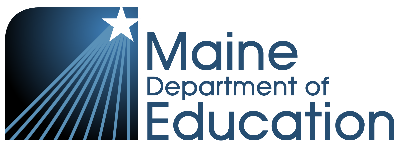 If you are applying to be a surrogate for only one specific child, please fill out the Specific Child Only Educational Surrogate Parent Application, available on the Maine Department of Education website.Maine Educational Surrogate Parent Confidentiality AgreementI agree to have access to relevant educational records with an understanding of the confidentiality of materials. Under no circumstances shall I duplicate, disseminate or verbalize to unauthorized persons any information regarding the child/student I represent.I fully understand that access to these records and knowledge of the material is only for the purpose of implementing and maintaining a child/student’s Individualized Family Services Plan (IFSP) or Individualized Education Program (IEP). I understand that every citizen has the right to privacy. I understand that the educational records are to be considered personal and private, and should, in no way, be used in a prejudicial or judgmental manner.Date:  	Signature:  	Please return to: Maine Department of EducationEducational Surrogate Parent Program 23 State House StationAugusta, ME 04333-0023.Email: sarah.ferguson@maine.govTelephone: (207) 624-6674	Rev: 9/11/20Educational Surrogate ParentVolunteer ApplicationName:   Name:   Mailing Address:  Mailing Address:  DOB:  DOB:  City:  City:  Phone:   Phone:   Home Email:  Home Email:  Alternate Phone:  Alternate Phone:  Alternate Email:  Alternate Email:  Employer:  Employer:  How do you prefer to be contacted?   Email             Phone          TextHow do you prefer to be contacted?   Email             Phone          TextPlease list your experiences and/or education which may be helpful in your role as an educational surrogate parent.Please list your experiences and/or education which may be helpful in your role as an educational surrogate parent.Please list your experiences and/or education which may be helpful in your role as an educational surrogate parent.Please list your experiences and/or education which may be helpful in your role as an educational surrogate parent.Do you have any preferences regarding the child’s location, type of disability, age, gender, minority group?       No      Yes - Please specify Do you have any preferences regarding the child’s location, type of disability, age, gender, minority group?       No      Yes - Please specify Do you have any preferences regarding the child’s location, type of disability, age, gender, minority group?       No      Yes - Please specify Do you have any preferences regarding the child’s location, type of disability, age, gender, minority group?       No      Yes - Please specify Please list three references that can speak to your character and abilities to fulfill the position.Please list three references that can speak to your character and abilities to fulfill the position.Please list three references that can speak to your character and abilities to fulfill the position.Please list three references that can speak to your character and abilities to fulfill the position.NameEmailPhoneRelationshipDo you know of anyone else that may be interested in volunteering to be an educational surrogate parent?Do you know of anyone else that may be interested in volunteering to be an educational surrogate parent?Do you know of anyone else that may be interested in volunteering to be an educational surrogate parent?Do you know of anyone else that may be interested in volunteering to be an educational surrogate parent?NameEmailPhoneRelationshipFOR OFFICE USE ONLYReceived:  SURROGATE PARENT ID:  SURROGATE PARENT ID:  Reference Check 1: Reference Check 1: Reference Check 2:  Reference Check 2:  Approved:   Letter Sent:  Resigned:  Letter Sent:  CHILD ID:  Appointed:  Resigned:  Removed/Expired:  CHILD ID:  Appointed:  Resigned:  Removed/Expired:  CHILD ID:  Appointed:  Resigned:  Removed/Expired:  CHILD ID:  Appointed:  Resigned:  Removed/Expired:  